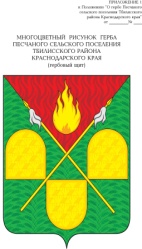 АДМИНИСТРАЦИЯ ПЕСЧАНОГО СЕЛЬСКОГО ПОСЕЛЕНИЯ ТБИЛИССКОГО РАЙОНАПОСТАНОВЛЕНИЕот  31 октября 2022 года                                                                                   № 83х. ПесчаныйОб утверждении Перечня мест, на которые запрещается возвращать животных без владельцев, и лиц, уполномоченных на принятие решений о возврате животных без владельцев на прежние места их обитания         В соответствии с частью 6.1 статьи 18 Федерального закона от 27 декабря 2018 года № 498-ФЗ «Об ответственном обращении с животными и о внесении изменений в отдельные законодательные акты Российской Федерации», статьей 14.1 Федерального закона от 06.10.2003 № 131-ФЗ «Об общих принципах организации местного самоуправления в Российской Федерации», руководствуясь Уставом Песчаного сельского поселения Тбилисского района,               п о с т а н о в  я ю:1. Утвердить Перечень мест, на которые запрещается возвращать животных без владельцев (приложение № 1).2. Утвердить Перечень лиц, уполномоченных на принятие решений            о возврате животных без владельцев на прежние места их обитания (приложение № 2).         3. Эксперту специалисту администрации Песчаного сельского поселении Тбилисского района (Гаращенко) разместить настоящее постановление на официальном сайте администрации Песчаного сельского поселения Тбилисского района в информационно-телекоммуникационной сети «Интернет».               4. Настоящее постановление вступает в силу после дня его опубликования.5. Контроль за исполнением настоящего постановления оставляю за собой.Исполняющий обязанности главыПесчаного сельского поселенияТбилисского района							           В.В. МишуровПриложение № 1 к постановлению администрации Песчаного сельского поселенияТбилисского районаот 31.10.2022 года № 83Перечень мест, на которые запрещается возвращать животных без владельцев- территории общего пользования (в том числе площади, улицы, проезды, парки и другие территории, которыми беспрепятственно пользуется неограниченный круг лиц);- территории, прилегающие к многоквартирным домам;- детские игровые и детские спортивные площадки;- спортивные площадки для занятий активными видами спорта, площадки, предназначенные для спортивных игр на открытом воздухе;- кладбища и мемориальные зоны;- площадки для проведения массовых мероприятий;- территории детских, образовательных и лечебных учреждений;- территории, прилегающие к объектам культуры;-территории, прилегающие к организациям общественного питания, магазинам.Исполняющий обязанности главыПесчаного сельского поселенияТбилисского района							           В.В. МишуровПриложение № 2 к постановлению администрации Песчаного сельского поселения Тбилисского районаот 31.10.2022 года № 83Перечень лиц, уполномоченных на принятие решений о возврате животных без владельцев на прежние места их обитания- исполняющий обязанности главы Песчаного сельского поселения Тбилисского района;- эксперт специалист администрации Песчаного сельского поселения Тбилисского района.Исполняющий обязанности главыПесчаного сельского поселенияТбилисского района							           В.В. Мишуров